										ПРОЕКТКРЕМЕНЧУЦЬКА РАЙОННА РАДА   ПОЛТАВСЬКОЇ ОБЛАСТІ(двадцята сесія сьомого скликання)РІШЕННЯвід “       ”                   2018 р.                                                м. КременчукПро використання революційного прапора ОУН на території Кременчуцького району     Відповідно до ст. 43  Закону України "Про місцеве самоврядування в Україні", усвідомлюючи істинну ідеологію червоно –  чорного стяга – прапора країни, яка охоплена боротьбою; з нагоди 89 – річчя від Дня створення ОУН; беручи до уваги висновки постійної комісії Кременчуцької районної ради з питань освіти, культури, сім’ї , молоді, спорту, туризму та зв’язків з засобами масової  інформації та з питань  самоврядування, адміністративно – територіального устрою, депутатської діяльності та етики, законності, правопорядку та боротьби з корупцією,      районна рада вирішила:      1. Рекомендувати підняття біля адміністративного будинку Кременчуцької районної ради, а також на будівлях, у яких розміщуються органи місцевого самоврядування, революційного прапора ОУН у певні дати, пов’язані із визначними подіями національно – визвольної боротьби та вшануванням пам’яті Героїв, згідно з додатком.      2. На знак вшанування пам’яті Героїв національно – визвольних змагань революційний прапор ОУН піднімається в траурному оформленні – у цьому випадку до верхньої частини древка або флагштока прапора прикріплюється чорна стрічка.      3. Рекомендувати керівникам підприємств, установ і організацій, незалежно від форм власності, громадських об’єднань Кременчуччини вивішувати революційний прапор ОУН на будівлях у дні, затверджені в додатку до цього рішення.       4. Контроль за виконанням рішення покласти на постійні комісії з питань освіти, культури, сім’ї, молоді,спорту, туризму та зв’язків з засобами масової інформації (І.В.Близнюк) та з питань самоврядування, адміністративно –  територіального  устрою,  депутатської  діяльності та етики, законності,       правопорядку та боротьби з корупцією  (С.В. Луценко).      ГОЛОВА РАЙОННОЇ РАДИ 						 А.О. ДРОФАРішення підготувала:Депутат районної ради                                                                   О.Ю. ІвахненкоПогоджено:Заступник головирайонної ради                                                                                  Е.І. СкляревськийНачальник юридичного відділурайонної ради                                                                                  Н.В. ЦюпаГолова постійної комісії з питань освіти, культури, сім’ї ,молоді, спорту, туризмута зв’язків з засобами масової інформації	                                   І.В.БлизнюкГолова постійної комісії Кременчуцької районної ради з питань  самоврядування, адміністративно     –       територіального устрою,    депутатської      діяльності   таетики,       законності,       правопорядку та боротьби з корупцією                                                                С.В. Луценко                                                                                    Додаток  до рішення 20 сесії районної ради  7 скликання                                                                                    від "___" ___________2018р.Перелік дат, пов’язаних із визначними подіями національно-визвольної боротьби та вшанування пам’яті Героїв     Заступник голови       районної ради                                                                     Е.І. Скляревський№за/пДатаПодія1 січняДень народження голови Проводу ОУН –   Степана  Бандери3 лютогоСтворення ОУН5 березняРічниця з дня смерті генерал - хорунжого, головнокомандувача УПА Романа Шухевича21 травняДень пам’яті жертв політичних репресійЧетверта неділя травняСвято Героїв14 червняДень народження полковника Армії УНР, команданта УВО, першого голови Проводу українських націоналістів Євгена Коновальця30 червняПроголошення Акту відновлення Української держави, день народження генерал - хорунжого, головнокомандувача УПА, голови Секретаріату УГВР Романа Шухевича30 липняСтворення УВО14 жовтняДень захисника України, день створення  УПА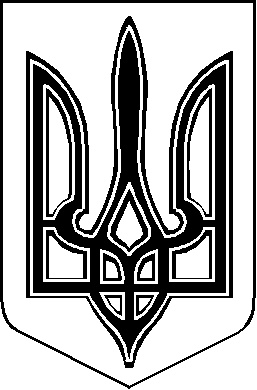 